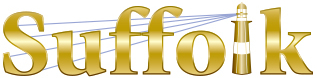 County Community College
Michael J. Grant Campus Academic AssemblyResolution 2020-02 [10]Approving theA. A. LAS: Adolescence Education – History (Social Sciences)Curriculum Revision Proposal (AEG)Whereas all three campuses have submitted a curriculum revision proposal for A. A. LAS Adolescence Education - History (Social Sciences) program; andWhereas the proposed revisions align the program with the College’s Institutional Educational Goals,eliminate conflicts between admission requirements to the College and the current admission requirements for this program,eliminate conflicts between admission requirements for the program and the lack of any prerequisites on any of the major courses,restore open access to the program while not negatively affecting student success,maintains the alignment of this program with the associated program at St. Joseph’s College; andWhereas the A. A. LAS Adolescence Education - History (Social Sciences) Curriculum Revision Proposal has received the necessary multi-campus approvals; and Whereas the College Curriculum Committee approved the A. A. LAS Adolescence Education - History (Social Sciences) Curriculum Revision Proposal on 04/23/2020 by a vote of [11-0-0]; therefore be itResolved that the Grant Campus Academic Assembly approves the A. A. LAS Adolescence Education - History (Social Sciences) Curriculum Revision Proposal.	Passed [46-1-2] in an online vote open between May 18 and May 22, 2020